Паспорт школьной команды 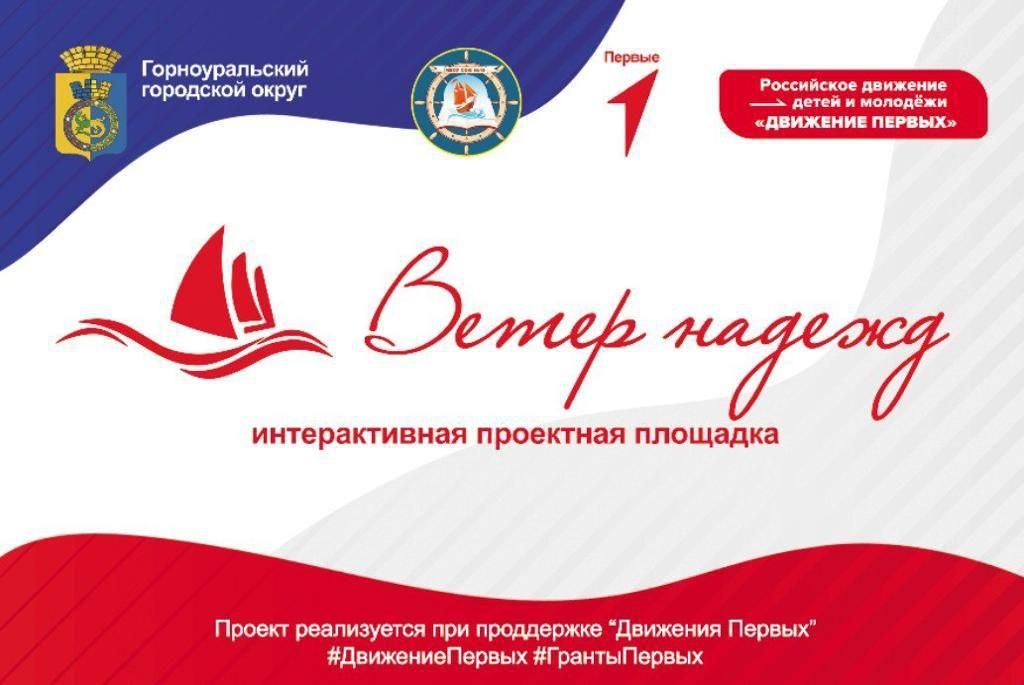 Муниципальное бюджетное общеобразовательное учреждение средняя общеобразовательная школа №__________Рейтинг определяется по Баллам: от 0 до 5.По результатам определяются победители и призеры по номинациям.1Культработник ИгроваяНовожилова Елена Владимировна 2ПиратыСтрельба из лука Порываев Владимир Викторович3Спасательконец АлександроваПономарева Мария Андреевна4ТамбурмажорбарабанщикиГаева Светлана Сергеевна5РадиотелеграфистПередать телеграмму "SOS"Чернышев Сергей ЮрьевичНиколаева Елена Викторовна6ТакелажникМорские узлыПрямойШтыкбеседочныйОвсянникова Надежда ПетровнаДурницына Анна Сергеевна7ПрапорщикиЗнаменная группаГневашева Ольга ЛеонидовнаПаньшин Дима8Виртуальная экскурсияОчки виртуальной реальности Батин Валерий ВладимировичШиринкин Арсений9ГеографыСобери картуФлегонтова Анна Сергеевна10Выбери туристический маршрутКарта и вопросыСалтанова Виктория Михайловна11ТворческаяКорабль моей мечты (техника оригами)Береговых Ольга Автономовна